20 февраля Румянцева Анна  ведущий специалист – эксперт отдела ЗАГС Маловишерского района комитета ЗАГС и ООДМС Новгородской области приняла участие в праздничном мероприятии, посвященном Дню Защитника Отечества  в детском саду «Сказка». Совместно с воспитателями, была подготовлена конкурсная программа, в которой соревновались дети подготовительной  группы «Репка».  Малыши выполняли задания и как настоящие мужчины шли к победе. Подводя итоги соревнований, было решено, что победила дружба! Затем  вместе со своим музыкальным руководителем Степановой Г. М. ребята пели песни, танцевали, играли на музыкальных инструментах и, конечно же, поздравляли своих пап с праздником. Румянцева Анна также поздравила собравшихся с праздником от отдела ЗАГС и пожелала воспитанникам детского сада вырасти достойными Защитниками Отечества!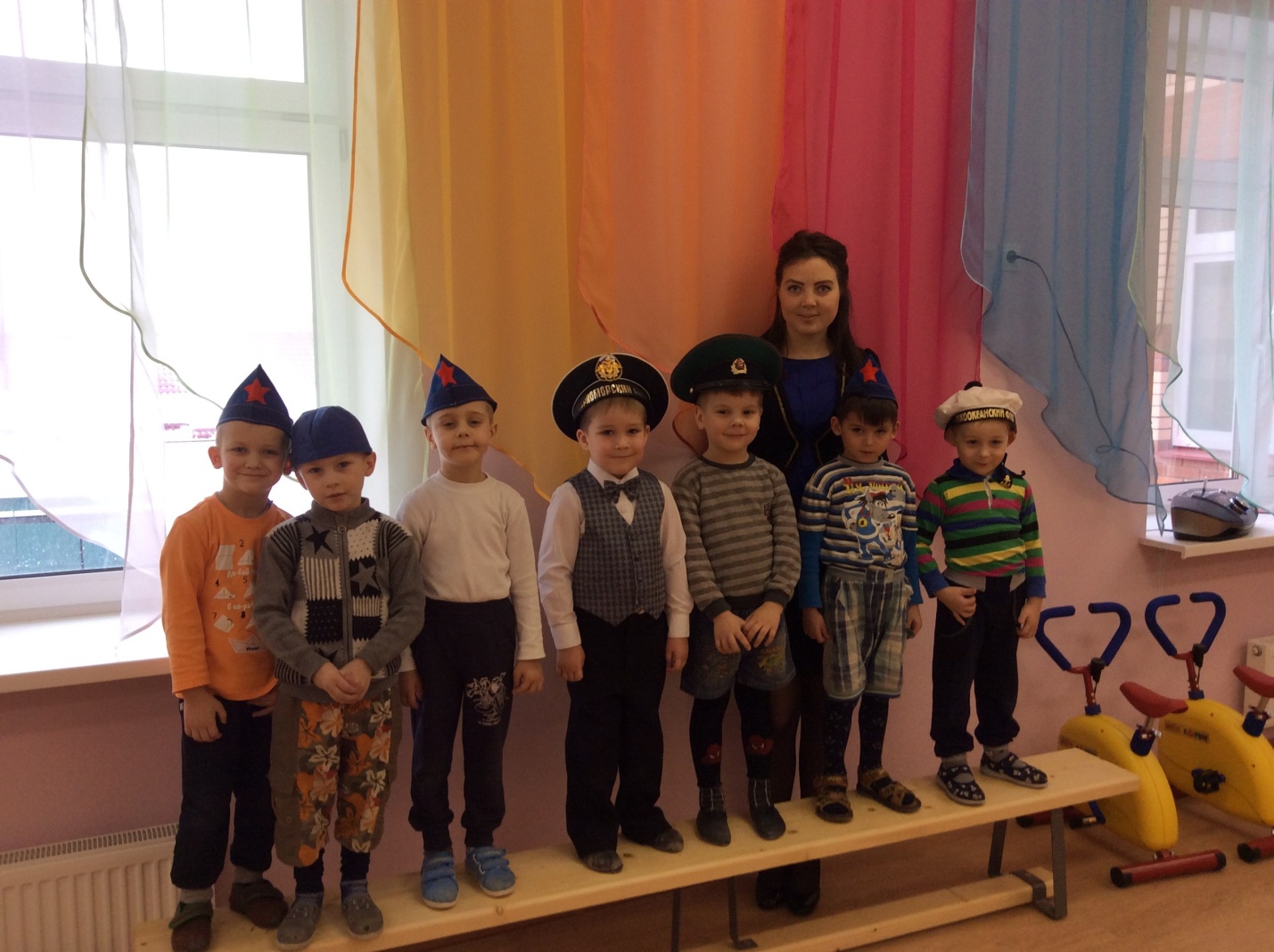 